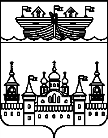 ПОСЕЛКОВЫЙ СОВЕТ Р.П. ВОСКРЕСЕНСКОЕВОСКРЕСЕНСКОГО МУНИЦИПАЛЬНОГО РАЙОНАНИЖЕГОРОДСКОЙ ОБЛАСТИРЕШЕНИЕ  18 сентября 2017 года	 № 30Об утверждении отчета администрации р.п. Воскресенское об исполнении бюджета за 2016 год,  а также отчета об исполнении муниципальных программ за 2016 годРассмотрев представленный отчет, а также протокол и результаты публичных слушаний от 17.04.2017 г., поселковый Совет  решил:1.Утвердить отчет администрации об исполнении бюджета р.п. Воскресенское за 2016 год, а также отчет об исполнении муниципальных программ за 2016 год согласно приложения 1 и приложения 2.2.Обнародовать настоящее решение  путем вывешивания его копии в здании администрации р.п. Воскресенское и разместить в информационно-телекоммуникационной сети «Интернет» на официальном сайте  администрации Воскресенского муниципального района.Глава местного самоуправления                         				С.И.ДоронинПриложение 1ОТЧЕТадминистрации р.п. Воскресеснкое об исполнении бюджета за 2016 год.Основные источники поступления налоговых доходов консолидированного бюджета:Доходы   всего: - 17668,00тыс. руб.Налоговые доходы – 7539,4 тыс.рубДоходы от собственности – 1029,4 тыс.руб.Доходы получаемые от оказания плат.услуг – 1541,3 тыс.рубДоходы от продажи активов – 4109,00тыс.руб.Дорожный фонд -   2663,3 тыс. рубПрочие межбюджетные трансферты – 785,6 тыс.рубРасходная часть бюджета администрации р.п. ВоскресенскоеРасходы всего: 14140,7 тыс рубСодержание органов местного самоуправления -1771,5 тыс.руб.Общегосударственные вопросы – 109,6 тыс.руб.Пожарная охрана в п.им.Михеева – 609,3 тыс.руб.Содержание транспорта в п. Михеева – 86,0 тыс.руб.Ремонт и содержание дорог  –1765,4 тыс. руб.Межевание земель – 20,0 тыс.руб.Благоустройство поселка,  –7371,0 тыс.руб.МКУК Калинихинский СДК –1987,0 тыс.рубСоциальная политика – 384,2 тыс.руб.Приложение 2Отчет об использовании бюджетных ассигнований бюджета р.п.Воскресенское Воскресенского муниципального района на реализацию муниципальной программы«Развитие культуры, молодежной политики и спорта в р.п. Воскресенское Воскресенского муниципального района Нижегородской области» на 2016-2018 годы, утвержденную постановлением администрации р.п.Воскресенское от 01.12.2015 г. № 179Таблица 1Информация о расходах районного и областного бюджетов, федерального бюджета, а также средств юридических лиц на реализацию муниципальной программы  «Развитие культуры, молодежной политики и спорта в р.п. Воскресенское Воскресенского муниципального района Нижегородской области»Таблица 2Сведения о достижении значений индикаторов и непосредственных результатовОтчет об использовании бюджетных ассигнований бюджета р.п.Воскресенское Воскресенского муниципального района на реализацию муниципальной программы«Охрана окружающей среды и благоустройство на территории р.п. Воскресенское Воскресенского муниципального района Нижегородской области» на 2016-2018 годы, утвержденную постановлением администрации р.п.Воскресенское от 01.12.2015 г. № 180Таблица 1Информация о расходах районного и областного бюджетов, федерального бюджета, а также средств юридических лиц на реализацию муниципальной программы  «Охрана окружающей среды и благоустройство на территории р.п. Воскресенское Воскресенского муниципального района Нижегородской области»Таблица 2Сведения о достижении значений индикаторов и непосредственных результатовОтчет об использовании бюджетных ассигнований бюджета р.п.Воскресенское Воскресенского муниципального района на реализацию муниципальной программы«Защита населения и территории от чрезвычайных ситуаций, обеспечение пожарной безопасности и безопасности людей на водных объектах р.п. Воскресенское Воскресенского муниципального района Нижегородской области" на 2016-2018 годы, утвержденную постановлением администрации р.п.Воскресенское от 01.12.2015 г. №181Таблица 1Информация о расходах районного и областного бюджетов, федерального бюджета, а также средств юридических лиц на реализацию муниципальной программы  «Защита населения и территории от чрезвычайных ситуаций, обеспечение пожарной безопасности и безопасности людей на водных объектах р.п. Воскресенское Воскресенского муниципального района Нижегородской области»Таблица 2Сведения о достижении значений индикаторов и непосредственных результатовПриложение 3ПРОТОКОЛпубличных слушаний в поселковом Совете р.п. ВоскресенскоеВоскресенского муниципального района Нижегородской области17 апреля 2017 года, начало 17.00,место проведения р.п. Воскресенское, пл. Ленина, д. 3, приемная администрации р.п. Воскресенское.Председательствовал на публичных слушаниях – Доронин С.И.– глава местного самоуправления р.п. Воскресенское Секретарь публичных слушаний - Привалова Ю.Г.– заместитель главы администрации р.п. ВоскресенскоеПрисутствовали –Гурылев А.В.,Федулова О.В., Кирпичев А.Н., Малышева И.А., Зуев В.А., Зеленов В.Н.Повестка заседания1. Обсуждение проекта решения поселкового Совета р.п. Воскресенское «Об утверждении отчета об исполнении бюджета р.п. Воскресенское Воскресенского муниципального района Нижегородской области за 2016 год»___________________________________________________________________________СЛУШАЛИ: Повестку заседанияДокладывает Доронин С.И.- глава местного самоуправления р.п. Воскресенское. Он проинформировал о существе обсуждаемого вопроса, его значимости, порядке проведения слушаний. Так как вопросов и замечаний не поступило, решили перейти к обсуждению проекта решения поселкового Совета р.п. Воскресенское «Об утверждении отчета об исполнении бюджета р.п. Воскресенское Воскресенского муниципального района Нижегородской области за 2016 год»голосовали:  принято единогласноРЕШИЛИ: Повестку заседания – утвердить. Принято единогласно.Вопрос повестки заседанияСЛУШАЛИ: Проект решения поселкового Совета р.п. Воскресенское «Об утверждении отчета об исполнении бюджета р.п. Воскресенское Воскресенского муниципального района Нижегородской области за 2016 год»Докладывает Гурылев А.В. –глава администрации р.п. ВоскресенскоеВыступили: Малышева И.А., Федулова О.В., Гурылев А.В.Федулова О.В. – предложила одобрить предложенный проект решения поселкового Совета р.п. Воскресенское «Об утверждении отчета об исполнении бюджета р.п. Воскресенское Воскресенского муниципального района Нижегородской области за 2016 год». Рекомендовать депутатам поселкового Совета утвердить данное решение.РЕШИЛИ: Одобрить предложенный проект решения поселкового Совета р.п. Воскресенское «Об утверждении отчета об исполнении бюджета р.п. Воскресенское Воскресенского муниципального района Нижегородской области за 2016 год». Рекомендовать депутатам поселкового Совета утвердить данное решение   Голосовали: принято единогласно.На этом в 18.00 публичные слушания были завершены ввиду отсутствия предложений от других граждан.Председательствующий на публичных слушаниях,Глава местного самоуправления  р.п. Воскресенское 				С.И.ДоронинВел протокол: заместитель главы администрации р.п. Воскресенское 				Ю.Г.ПриваловаРезультатыпубличных слушаний в поселковом Совете р.п. ВоскресенскоеВоскресенского муниципального района Нижегородской области17 апреля 2017 года, начало 17-00,место проведения р.п. Воскресенское, пл. Ленина, д. 3Одобрить предложенный проект решения поселкового Совета р.п. Воскресенское «Об утверждении отчета об исполнении бюджета р.п. Воскресенское Воскресенского муниципального района Нижегородской области за 2016 год». Рекомендовать депутатам поселкового Совета утвердить данное решение.Принято единогласно.Председательствующий на публичных слушаниях,Глава местного самоуправления  р.п. Воскресенское 				С.И.ДоронинСекретарь публичных слушаний,Заместитель главы администрации р.п. Воскресенское 				Ю.Г.ПриваловаСтатус Наименование Ответственный Расходы (тыс. руб.), годы Расходы (тыс. руб.), годы Расходы (тыс. руб.), годы муниципальной программы, подпрограммы муниципальной программы исполнитель, соисполнители, заказчик-координатор сводная бюджетная роспись, план на 1 января отчетного года сводная бюджетная роспись на отчетную дату*кассовое исполнение 1 2 3 4 5 6 Муниципальная программа «Развитие культуры, молодежной политики и спорта в р.п. Воскресенское Воскресенского муниципального района Нижегородской области»всего2528,0муниципальный заказчик-координатор соисполнитель 1 Основное мероприятиеОбеспечение деятельности МКУК Калинихинский  СДКвсего муниципальный заказчик-координатор соисполнитель 1 Основное мероприятиеСохранение и развитие материально-технической базы МКУК Калинихинский СДК (закупка товаров, работ и услуг для муниципальныхвсего муниципальный заказчик-координатор соисполнитель 1 Основное мероприятиеОрганизация и проведение социально-значимых культурно-досуговых мероприятий для жителей р.п. Воскресенскоевсего муниципальный заказчик-координатор соисполнитель 1 Статус Наименование муниципальной программы, подпрограммы, основного мероприятияИсточники ресурсного обеспечения План*Факти-ческие расходы**1 2 3 4 5 Муниципальная программа Развитие культуры, молодежной политики и спорта в р.п. Воскресенское Воскресенского муниципального района Нижегородской области»Всего (1)+(2)+(3)+(4)+(5) 2528,02528,0(1) расходы районного бюджета (2) расходы областного бюджета Нижегородской области(3) федеральный бюджет(4) бюджет р.п.Воскресенское2528,02528,0(5) прочие источники (средства предприятий, собственные средства населения, средства внебюджетных фондов - расшифровать)№ п/п Индикатор достижения цели/непосредственный результат (наименование)Ед. измерения Значения индикатора достижения цели/ непосредственного результата муниципальной программы, подпрограммы Значения индикатора достижения цели/ непосредственного результата муниципальной программы, подпрограммы Значения индикатора достижения цели/ непосредственного результата муниципальной программы, подпрограммы Обоснование отклонений значений индикатора/непосредственного результата на конец отчетного года № п/п Индикатор достижения цели/непосредственный результат (наименование)год, предшест-вующий отчетному*отчетный год отчетный год Обоснование отклонений значений индикатора/непосредственного результата на конец отчетного года № п/п Индикатор достижения цели/непосредственный результат (наименование)план факт Обоснование отклонений значений индикатора/непосредственного результата на конец отчетного года 1 2 3 4 5 6 7 Муниципальная программа  «Развитие культуры, молодежной политики и спорта в р.п. Воскресенское Воскресенского муниципального района Нижегородской области»Муниципальная программа  «Развитие культуры, молодежной политики и спорта в р.п. Воскресенское Воскресенского муниципального района Нижегородской области»Муниципальная программа  «Развитие культуры, молодежной политики и спорта в р.п. Воскресенское Воскресенского муниципального района Нижегородской области»Муниципальная программа  «Развитие культуры, молодежной политики и спорта в р.п. Воскресенское Воскресенского муниципального района Нижегородской области»Муниципальная программа  «Развитие культуры, молодежной политики и спорта в р.п. Воскресенское Воскресенского муниципального района Нижегородской области»Охват населения в клубных формированияхЧел.400040514051Количество культурно-досуговых мероприятийШт.600635635Количество акций среди молодежи в поддержку зожКол.посещ.182828Число посещений платных културно-досуговых мероприятийКол.посещ.180200200Уровень удовлетворенности населения качеством услуг%243030Статус Наименование Ответственный Расходы (тыс. руб.), годы Расходы (тыс. руб.), годы Расходы (тыс. руб.), годы муниципальной программы, подпрограммы муниципальной программы исполнитель, соисполнители, заказчик-координатор сводная бюджетная роспись, план на 1 января отчетного года сводная бюджетная роспись на отчетную дату*кассовое исполнение 1 2 3 4 5 6 Муниципальная программа «Охрана окружающей среды и благоустройство на территории р.п. Воскресенское Воскресенского муниципального района Нижегородской областивсего 8081,7муниципальный заказчик-координатор соисполнитель 1 Основное мероприятиеПроведение мероприятий по экологическому образованию и просвещению населения (в том числе и выпуск печатных материалов)всего 1,5муниципальный заказчик-координатор соисполнитель 1 Основное мероприятиеПроведение экологических акций с участием учащихся и молодежи, уборка территории парков, посадка деревьеввсего 15,0муниципальный заказчик-координатор соисполнитель 1 Основное мероприятиеАкция по очистке родников на территории населенных пунктов р.п. Воскресенскоевсего муниципальный заказчик-координатор соисполнитель 1 Основное мероприятиеВыкашивание травы (сорняков, крапивы и т.п.)всего муниципальный заказчик-координатор соисполнитель 1 Основное мероприятиеУборка аварийных  деревьев Разбивка клумбвсего 100,0муниципальный заказчик-координатор соисполнитель 1 Основное мероприятиеПриобретение контейнеров вместимостью  (при условии заключения населением договоров на вывоз ТБО не менее 50% от состава населения данного населенного пункта)всего 25,0муниципальный заказчик-координатор соисполнитель 1 Основное мероприятиеОборудование контейнерных площадоквсего 25,0муниципальный заказчик-координатор соисполнитель 1 Основное мероприятиеПриобретение бункеров-накопителей вместимостью 8м3 (при условии заключения населением договоров на вывоз ТБО не менее 50% от состава населения данного населенного пункта)Уборка несанкционированных свалоквсего 25,0муниципальный заказчик-координатор соисполнитель 1 Основное мероприятиеМероприятия по реализации полномочий в части регулирования численности безнадзорных животныхвсего 50,0муниципальный заказчик-координатор соисполнитель 1 Основное мероприятиеПрофилактические мероприятия по недопущению диких животных (лисиц, волков) на территории населенных пунктов и к домашним животным на выгулевсего муниципальный заказчик-координатор соисполнитель 1 Основное мероприятиеОрганизация содержания мест захоронения (ремонт кладбищ)всего 848,9муниципальный заказчик-координатор соисполнитель 1 Основное мероприятиеРегулярная уборка территорий населенных пунктоввсего 2185,0муниципальный заказчик-координатор соисполнитель 1 Основное мероприятиеОзеленение и благоустройство населенных пунктов (ремонт памятников, ремонт колодцев). Ремонт детских площадок, установка скамеек, видео наблюдения на площадь, и других элементов благоустройства, ремонт конструкций на рынке, приобретение триммеров, бензопил, расходных материаловвсего 181,4муниципальный заказчик-координатор соисполнитель 1 Основное мероприятиеРегулярная уборка территорий населенных пунктоввсего 10,0муниципальный заказчик-координатор соисполнитель 1 Основное мероприятиеУличное освещение населенных пунктов (оплата за электроэнергию по договору)всего 2240,0муниципальный заказчик-координатор соисполнитель 1 Основное мероприятиеУличное освещение населенных пунктов (ремонт)всего 430,0муниципальный заказчик-координатор соисполнитель 1 Основное мероприятиеСодержание рабочих по благоустройству населенных пунктоввсего 1326,3муниципальный заказчик-координатор соисполнитель 1 Основное мероприятиеСодержание транспорта по благоустройству населенных пунктоввсего 345,6муниципальный заказчик-координатор соисполнитель 1 Основное мероприятиеЗимнее содержание дорогвсего 950,0муниципальный заказчик-координатор соисполнитель 1 Основное мероприятиеРемонт дорог, мостов и мостовых переходоввсего 1315,5муниципальный заказчик-координатор соисполнитель 1 Статус Наименование муниципальной программы, подпрограммы, основного мероприятияИсточники ресурсного обеспечения План*Факти-ческие расходы**1 2 3 4 5 Муниципальная программа Охрана окружающей среды и благоустройство на территории р.п. Воскресенское Воскресенского муниципального района Нижегородской областиВсего (1)+(2)+(3)+(4)+(5) 8081,7(1) расходы районного бюджета (2) расходы областного бюджета Нижегородской области(3) федеральный бюджет(4) бюджет р.п.Воскресенское8081,7(5) прочие источники (средства предприятий, собственные средства населения, средства внебюджетных фондов - расшифровать)№ п/п Индикатор достижения цели/непосредственный результат (наименование)Ед. измерения Значения индикатора достижения цели/ непосредственного результата муниципальной программы, подпрограммы Значения индикатора достижения цели/ непосредственного результата муниципальной программы, подпрограммы Значения индикатора достижения цели/ непосредственного результата муниципальной программы, подпрограммы Обоснование отклонений значений индикатора/непосредственного результата на конец отчетного года № п/п Индикатор достижения цели/непосредственный результат (наименование)год, предшест-вующий отчетному*отчетный год отчетный год Обоснование отклонений значений индикатора/непосредственного результата на конец отчетного года № п/п Индикатор достижения цели/непосредственный результат (наименование)план факт Обоснование отклонений значений индикатора/непосредственного результата на конец отчетного года 1 2 3 4 5 6 7 Муниципальная программа  «Охрана окружающей среды и благоустройство на территории р.п. Воскресенское Воскресенского муниципального района Нижегородской области»Муниципальная программа  «Охрана окружающей среды и благоустройство на территории р.п. Воскресенское Воскресенского муниципального района Нижегородской области»Муниципальная программа  «Охрана окружающей среды и благоустройство на территории р.п. Воскресенское Воскресенского муниципального района Нижегородской области»Муниципальная программа  «Охрана окружающей среды и благоустройство на территории р.п. Воскресенское Воскресенского муниципального района Нижегородской области»Муниципальная программа  «Охрана окружающей среды и благоустройство на территории р.п. Воскресенское Воскресенского муниципального района Нижегородской области»Доля численности населения, активно участвующего в мероприятиях по формированию благоприятной окружающей среды и санитарной очистке территории сельсовета%20,020,020,0Доля численности молодежи и подростков, вовлеченных в сферу экологического воспитания и образования%20,022,022,0... Количество населенных пунктов в р.п. Воскресенское, в которых внедрена услуга по сбору и вывозу ТБО от населения%65,070,070,0Доля площади ликвидированных объектов несанкционированных свалок%40,040,040,0Индекс численности бездомных животных%1,21,51,5Проведение мероприятий по экологическому образованию населениячел40150150Проведение экологических акцийчел100150150Акции по очистке родниковЧел.101515Выкашивание травыга0,51,21,2Статус Наименование Ответственный Расходы (тыс. руб.), годы Расходы (тыс. руб.), годы Расходы (тыс. руб.), годы муниципальной программы, подпрограммы муниципальной программы исполнитель, соисполнители, заказчик-координатор сводная бюджетная роспись, план на 1 января отчетного года сводная бюджетная роспись на отчетную дату*кассовое исполнение 1 2 3 4 5 6 Муниципальная программа «Защита населения и территории от чрезвычайных ситуаций, обеспечение пожарной безопасности и безопасности людей на водных объектах р.п. Воскресенское Воскресенского муниципального района Нижегородской областивсего 658,1муниципальный заказчик-координатор соисполнитель 1 Основное мероприятиеПриобретение новых образцов пожарной техники, экипировки, снаряжения пожарных и медицинских средств (приобретение боевок, мотопомп).всего муниципальный заказчик-координатор соисполнитель 1 Основное мероприятиеОбеспечение пожарной безопасности населенных пунктов р.п. Воскресенское (опашка населенных пунктов- км.).всего муниципальный заказчик-координатор соисполнитель 1 Основное мероприятиеСохранение и развитие материально-технической базы ПЧ (закупка товаров, работ и услуг для муниципальных нужд, ГСМ, дрова, уголь)всего 76,2муниципальный заказчик-координатор соисполнитель 1 Основное мероприятиеОбеспечение деятельности пожарной охраны поселка имени Михеевавсего 658,1муниципальный заказчик-координатор соисполнитель 1 Статус Наименование муниципальной программы, подпрограммы, основного мероприятияИсточники ресурсного обеспечения План*Факти-ческие расходы**1 2 3 4 5 Муниципальная программа Защита населения и территории от чрезвычайных ситуаций, обеспечение пожарной безопасности и безопасности людей на водных объектах р.п. Воскресенское Воскресенского муниципального района Нижегородской областиВсего (1)+(2)+(3)+(4)+(5) 658,1658,1(1) расходы районного бюджета (2) расходы областного бюджета Нижегородской области(3) федеральный бюджет(4) бюджет р.п.Воскресенское658,1(5) прочие источники (средства предприятий, собственные средства населения, средства внебюджетных фондов - расшифровать)№ п/п Индикатор достижения цели/непосредственный результат (наименование)Ед. измерения Значения индикатора достижения цели/ непосредственного результата муниципальной программы, подпрограммы Значения индикатора достижения цели/ непосредственного результата муниципальной программы, подпрограммы Значения индикатора достижения цели/ непосредственного результата муниципальной программы, подпрограммы Обоснование отклонений значений индикатора/непосредственного результата на конец отчетного года № п/п Индикатор достижения цели/непосредственный результат (наименование)год, предшест-вующий отчетному*отчетный год отчетный год Обоснование отклонений значений индикатора/непосредственного результата на конец отчетного года № п/п Индикатор достижения цели/непосредственный результат (наименование)план факт Обоснование отклонений значений индикатора/непосредственного результата на конец отчетного года 1 2 3 4 5 6 7 Муниципальная программа  «Защита населения и территории от чрезвычайных ситуаций, обеспечение пожарной безопасности и безопасности людей на водных объектах р.п. Воскресенское Воскресенского муниципального района Нижегородской области»Муниципальная программа  «Защита населения и территории от чрезвычайных ситуаций, обеспечение пожарной безопасности и безопасности людей на водных объектах р.п. Воскресенское Воскресенского муниципального района Нижегородской области»Муниципальная программа  «Защита населения и территории от чрезвычайных ситуаций, обеспечение пожарной безопасности и безопасности людей на водных объектах р.п. Воскресенское Воскресенского муниципального района Нижегородской области»Муниципальная программа  «Защита населения и территории от чрезвычайных ситуаций, обеспечение пожарной безопасности и безопасности людей на водных объектах р.п. Воскресенское Воскресенского муниципального района Нижегородской области»Муниципальная программа  «Защита населения и территории от чрезвычайных ситуаций, обеспечение пожарной безопасности и безопасности людей на водных объектах р.п. Воскресенское Воскресенского муниципального района Нижегородской области»Средняя обеспеченность противопожарной службы пожарной техникой от штатной нормы.%708080Сокращение количества погибших людей на пожарах на 1 тысячу населения%Размер материального ущерба от пожаров и стихийных бедствий, тыс.руб.250022002200Сумма предотвращенного социально-экономического ущерба в результате реализации муниципальной программы, тыс. руб.30003000Непосредственный результат 1 Количество пожаровШт.21Непосредственный результат 2 Среднее время прибытия первых пожарных подразделенийМин.10/2010/20...